МІНІСТЕРСТВО ОСВІТИ І НАУКИ УКРАЇНИХАРКІВСЬКИЙ НАЦІОНАЛЬНИЙ УНІВЕРСИТЕТМІСЬКОГО ГОСПОДАРСТВА імені О. М. БЕКЕТОВАМЕТОДИЧНІ РЕКОМЕНДАЦІЇдо проведення практичних занять та організації самостійної роботи
з навчальної дисципліни«ҐРУНТОЗНАВСТВО»(для здобувачів першого (бакалаврського) рівня вищої освіти 
денної форми навчання зі спеціальності 206 – Садово-паркове господарство, освітньо-професійна програма «Садово-паркове господарство»)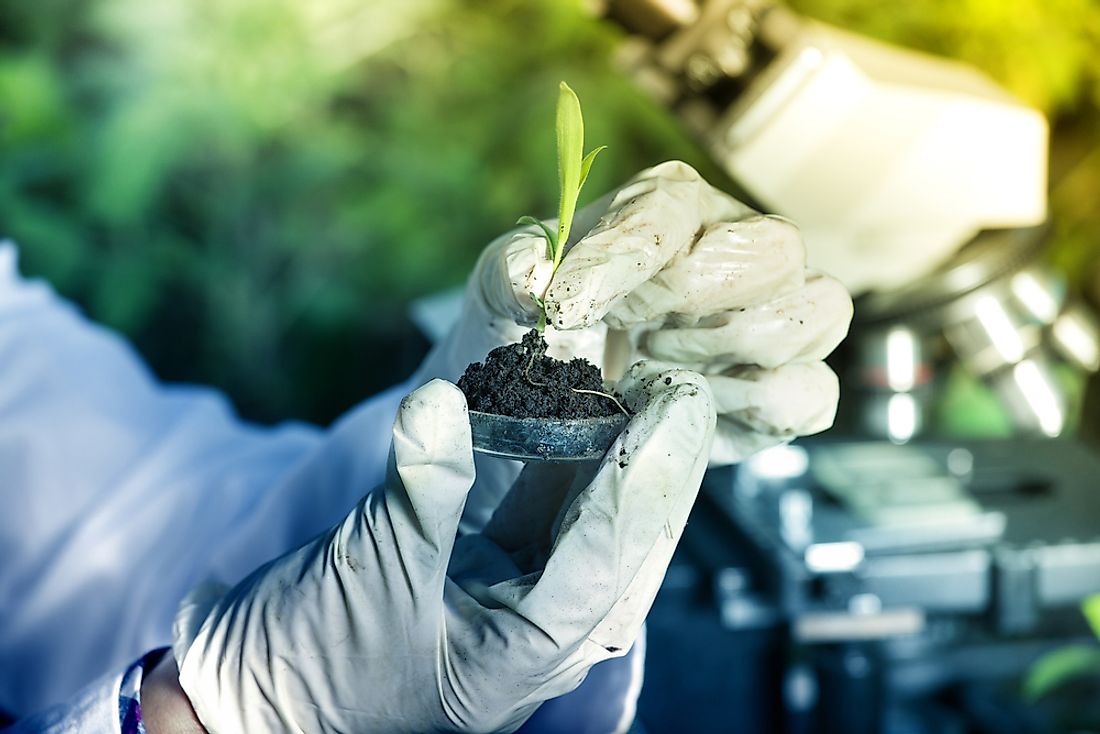 ХарківХНУМГ ім. О. М. Бекетова2024Методичні рекомендації до проведення практичних занять та організації самостійної роботи з навчальної дисципліни «Ґрунтознавство» (для здобувачів першого (бакалаврського) рівня вищої освіти денної форми навчання зі спеціальності 206 – Садово-паркове господарство, освітньо-професійна програма «Садово-паркове господарство») / Харків. нац. ун-т міськ. госп-ва імені О. М. Бекетова ; уклад. І. О. Рибалка. – Харків : ХНУМГ 
ім. О. М. Бекетова, 2024. – 48 с.Укладач канд. біол. наук, доц. І. О. РибалкаРецензентО. І. Леневич, кандидат біологічних наук, молодший науковий співробітник відділу екосистемології Інституту екології Карпат НАН УкраїниРекомендовано кафедрою ландшафтного проєктування та садово-паркового мистецтва, протокол № 9 від 29 лютого 2024 р.Методичні рекомендації призначені для здобувачів спеціальності 
206 – Садово-паркове господарство. Подано вимоги до оформлення, засоби та послідовність виконання завдань, список рекомендованих джерел, наведено приклади оформлення робіт.Автор фото на обкладинці: Ferdinand Bada